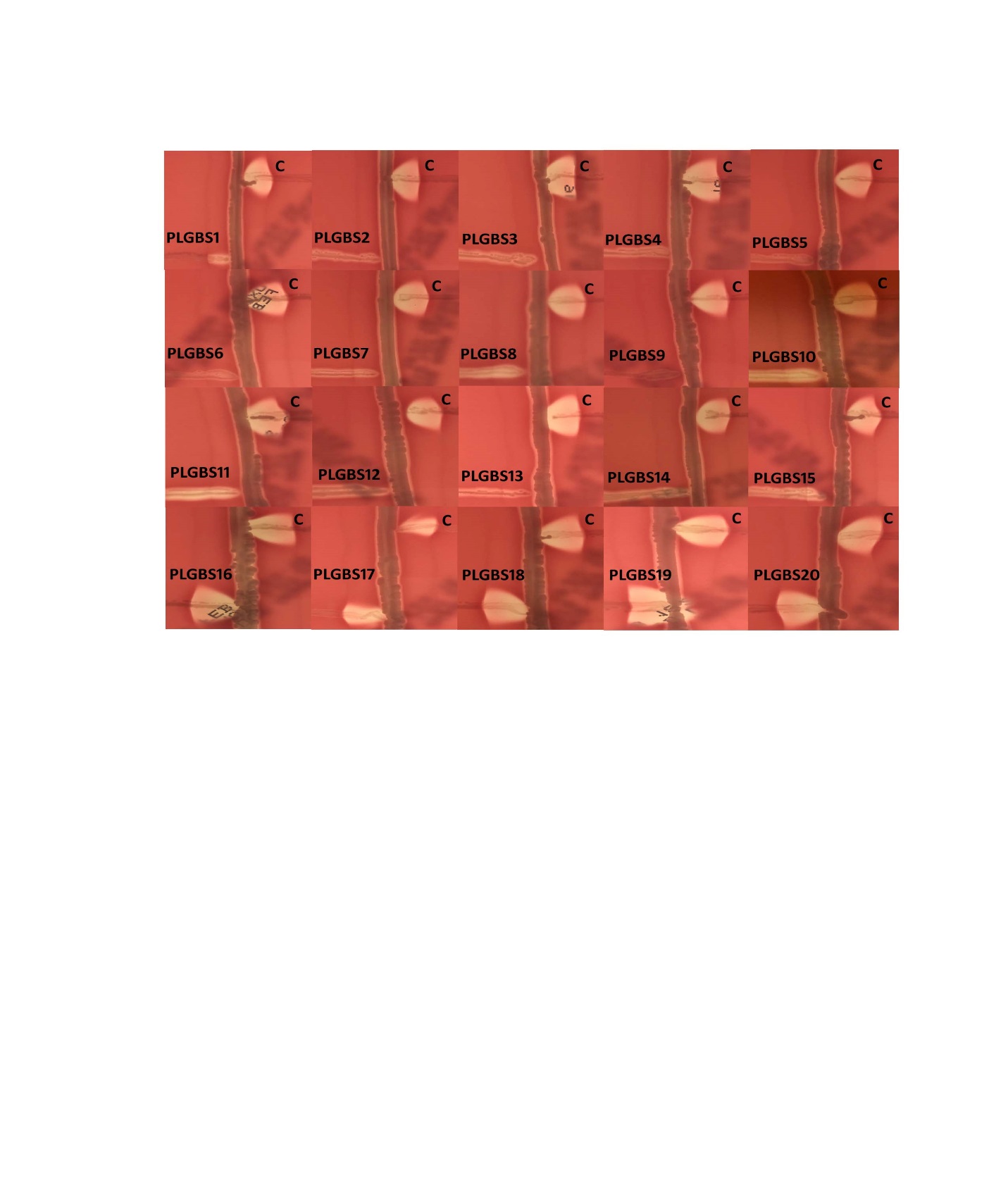 Supplemental Figure 2. 